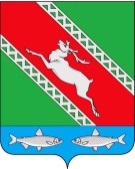 РОССИЙСКАЯ ФЕДЕРАЦИЯИРКУТСКАЯ ОБЛАСТЬАдминистрациямуниципального образования «Катангский район»П О С Т А Н О В Л Е Н И Еот 11.12.2020                      с. Ербогачен			№ 433-пО  включении муниципального имуществав казну муниципального образования«Катангский район»В соответствии с распоряжением министерства имущественных отношений Иркутской области от 14.09.2020 № 1323/и «О передаче имущества, находящегося в государственной собственности Иркутской области, оперативном управлении/постоянном (бессрочном) пользовании государственного общеобразовательного казенного учреждения Иркутской области для детей сирот и детей, оставшихся без попечения родителей «Специальная (коррекционная) школа-интернат с. Ербогачен» в муниципальную собственность муниципального образования «Катангский район», руководствуясь ст. 48 Устава, администрация муниципального образования «Катангский район»:П О С Т А Н О В Л Я Е Т:1. Включить в состав имущества казны муниципального образования «Катангский район» следующие объекты недвижимости:- хозяйственно-бытовой корпус, с кадастровым номером 38:23:020101:251, площадью 317,8 кв. м., расположенный по адресу: Иркутская область, Катангский район, с. Ербогачен, ул. Таежная, д. 5;- земельный участок, с кадастровым номером 38:23:020101:90, площадью    1449 кв. м., расположенный по адресу: Иркутская область, Катангский район,                              с. Ербогачен, ул. Таежная, 5;2. Контроль за исполнением постановления возложить на отдел по управлению муниципальным имуществом и транспортом администрации муниципального образования «Катангский район».И. о. главы администрациимуниципального образования «Катангский район» 		                                                  Е. В. Васильева                                                                                                        